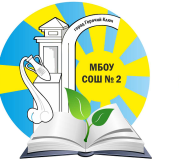 Сроки итогового сочинения в 2022-2023 учебном году23.11.2022 г. – пробное сочинение07.12.2022 г. – основной период01.02.2023 г. – дополнительный период03.05.2023 г. – дополнительный периодМесто проведения итогового сочинения – МБОУ СОШ № 2 им. В.В. ГорбаткоМесто и срок подачи заявления на итоговое сочинение – МБОУ СОШ №2 им. В.В. Горбатко до 23.11.2022 г. Заместитель директора по УР В.Г. Ткаченко